Applications are invited for various Faculty positions The Kalinga Institute of Medical Sciences (KIMS) under the KIIT - DU has redefined the healthcare services in Odisha and in neighbouring states, anchored on a genuine desire to promote a healthy society and provide advanced medical care. The 2600-bedded Medical College and Hospital made a humble beginning in 2007 and over the years it has carved a distinct identity for itself – delivering quality treatment with state of the art facilities at an affordable cost. The Medical College has 20 Academic departments and 12 Super Speciality departments, each of which is well managed by acclaimed specialists and doctors who have made names for themselves in their respective fields.Applications are invited for post of  Assistant Professors & Senior Residents in the departments of General Medicine, Ophthalmology, Obstetrics and Gynaecology, Community Medicine, Anaesthesiology, Anatomy, Biochemistry, Paediatrics, Dermatology, FMT, General Surgery, ENT, Microbiology, Pharmacology, Pathology, Respiratory Medicine, Physiology, Radiology & Medical Imaging, Psychiatry, Orthopaedics, Cardiology, Clinical Immunology & Rheumatology, Nephrology, Plastic Surgery, Neurology, Oncology, Gastroenterology , Cardio-Thoracic & Vascular Surgery.Qualification & Experience: As per NMC norms for Assistant Professors & Senior Residents. Salary is as per the University norms and negotiable for deserving candidates. Accommodation can be provided inside the Campus as per prevailing rules.                                                                                                                                                            Academicians, professionals and researchers in various Clinical and Non-Clinical domains related to Medical Sciences with good academic records from reputed institutions may apply.      Pl send your application by mail to – hrcell@kims.ac.in - within 10 days -  marking the post applied for in the subject line. 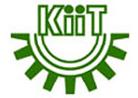 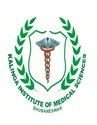 